INICIO/RECOMENDACIONES/ADQUISICIONES DEL MESDATOS DE LA OBRA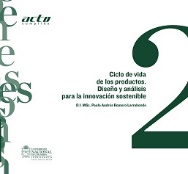 CÓDIGO: L-0065TÍTULO: Ciclo de vida de los productos: diseño y análisis para la innovación sostenibleEJEMPLARES: 1Papel: 1Digital: /Electrónico: /AÑO: 2012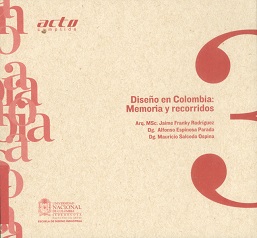 CÓDIGO: L-0365TÍTULO: Diseño en Colombia: memoria y recorridosEJEMPLARES: 1Papel: 1Digital: /Electrónico: /AÑO: 2012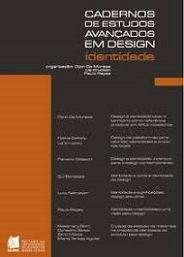 CÓDIGO: L-2677TÍTULO: Cadernos de estudos avançados em design: IdentidadeEJEMPLARES: 1Papel: 1Digital: /Electrónico: /AÑO: 2013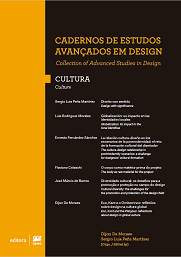 CÓDIGO: L-2677TÍTULO: Cadernos de estudos avançados em design: SemióticaEJEMPLARES: 1Papel: 1Digital: /Electrónico: /AÑO: 2013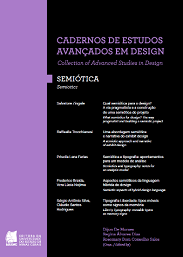 CÓDIGO: L-2677TÍTULO: Cadernos de estudos avançados em design: CulturaEJEMPLARES: 1Papel: 1Digital: /Electrónico: /AÑO: 2013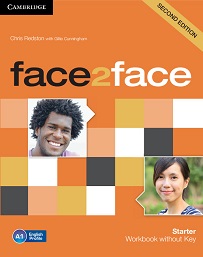 CÓDIGO: L-2789TÍTULO: Face 2 face: starter workbook with keyEJEMPLARES: 1Papel: 1Digital: /Electrónico: /AÑO: 2013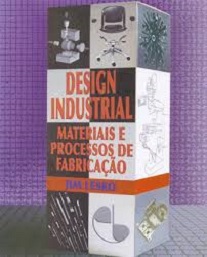 CÓDIGO: L-2790TÍTULO: Design industrial: materiais e processos de fabricasãoEJEMPLARES: 1Papel: 1Digital: /Electrónico: /AÑO: 2004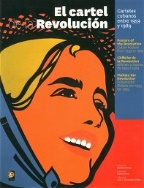 CÓDIGO: L-2791TÍTULO: El cartel de la Revolución: carteles cubanos entre 1959 y 1989EJEMPLARES: 1Papel: 1Digital:Electrónico:AÑO: 2017CÓDIGO: L-2792TÍTULO: La Ley No. 75 de la Defensa Nacional y sus Documentos ComplementariosEJEMPLARES: 1Papel: 1Digital:Electrónico:AÑO: 2001